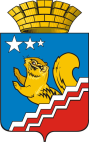 АДМИНИСТРАЦИЯ ВОЛЧАНСКОГО ГОРОДСКОГО ОКРУГАПРОТОКОлзаседания муниципального совета по делам инвалидов Волчанского городского округа03.07.2020г.                                                                                                                     № 2Зал заседания администрации Волчанского городского округа Председатель: Бородулина И.В. - заместитель главы администрации Волчанского городского округа по социальным вопросам.Секретарь:  Михайлова А.В. – старший инспектор  организационного отдела администрации Волчанского городского округа.Присутствовали: Халилова Р.Р. - ГБУЗ СО «Волчанская городская больница», Рябова Д.А.– инспектор отдела образования, Батуева Н.А. –МАУК «КДЦ»,  Горбунова С.М. – директор КЦСОН  г. Волчанска, Напольских Н.В.. - «Управление социальной политики по г. Волчанску».О выполнении протокола от  № 1СЛУШАЛИ:Бородулину И.В.РЕШИЛИ: Информацию принять к сведению.О реализации плана мероприятий «Дорожная карта» по повышению значений показателей доступности для инвалидов объектов и услуг в муниципальном образовании  Волчанского городского округа до 2024 года»СЛУШАЛИ:Бородулину И.В.: О «Дорожной карте» (план мероприятий) по повышению значений показателей доступности инвалидов, объектов и услуг в Волчанском городском округе до 2024 года:Первый пункт это мероприятия по этапному повышению значения показателей доступности предоставляемых инвалидом услуг с учетом оказание им помощи пользование объектами, услугами и в этот пункт вошли направления как: - курсовая подготовка; -оказание методической помощи негосударственным организациям, предоставляющим услуги населению;- мероприятие по размещению информации  по  доступности инвалидов на официальных сайтах;- обеспечение доступности для инвалидов нарушение зрения (услуг экскурсоводов, гидов на объектах муниципальных учреждений культуры);-информационная методическая сопровождение деятельности подведомственных образовательных организаций по вопросам обеспеченности доступности для инвалидов объектов и услуг в сфере образования;- развитие условий для организаций образование обучающихся  с ограниченными возможностями, совместно с другими обучающимися  по адаптированным программам (если они есть);- мероприятия  по комплектованию библиотечного фонда  в библиотеках литературой изданной специально для инвалидов по зрению;- мероприятия направлено на обеспечение социокультурной реабилитацией и развитие доступной среды жизнедеятельности инвалидов, проводимые учреждениями  культуры;- назначение сотрудников учреждений предоставляющих услуги в сфере физической культуры и порта ответственные за оказание помощи инвалидам преодоление барьеров мешающих пользоваться услугами, включая сопровождение инвалидов по территории объекта. 2. Второй раздел это мероприятия по поэтапному повышению значений показателей, рассматривался в 2017-18 г до 2020 года включая оборудования  объектов необходимыми приспособлениями, т.е. здесь улично-дорожная сеть на прилегающей к образовательному учреждению, в том числе инвалидов, пешеходы, тротуары, освещение улично-дорожной сети, пешеходное ограждение,  где это необходимо, наличие горизонтальной дорожной разметки, искусственных неровностей, об устройство остановок маршрутных транспортных средств, наличие по состоянию дорожных знаков «Дети», «Зона действие» и «Светофоры»:- благоустройства Комсомольского парка (еще продолжается благоустройства);- приёмка, эксплуатация социально-инженерной  и транспортной  инфраструктур с требованием доступности  для инвалидов (муниципальная комиссия);- капитальный ремонт автомобильных автодорог, установление опор со светодиодными светильниками;-благоустройство дворов с учетом требованиям лиц с ограниченными способностями;- монтаж пандусов в городе;- стационарная  беспроводная система вызова для инвалидов колясочников.РЕШИЛИ: Секретарю Совета (Михайловой А.В.) направить Дорожную карту муниципальным учреждениям (образование, культура) и всем членам комиссии.Срок:  до 01.08.2020 годЧленам совета:2.1.  подготовить информацию по дорожной карте, внести предложения по её актуализации, направить в организационный отдел администрации.Срок: до 30.08.2020 год2.2. Размещать на сайтах организаций информацию о доступной среде для лиц с ограниченными возможностями здоровья, указывать объекты доступности. Срок: ежеквартальноСЛУШАЛИ:Бородулину И.В. - «О создании муниципальной комиссии  по обследованию жилых помещений  инвалидов   и общего имущества, многоквартирных домах,  в которых проживают  инвалиды входящих в восстав  жилищного фонда  и частного жилищного фонда Волчанского городского округ» постановление № 484 от 22.10.2019 года.Комиссия работает. Составляет акты.РЕШИЛИ:Рекомендовать УСП (Напольских Н.В.), ГАУ СО КЦСОН (Горбунова С.М..), Обществу инвалидов (Танасогло Н.С.), секретарю комиссии (Михайлова А.В.) проработать список инвалидов, проживающих в частном секторе на северной и южной части города.Срок: 01.09.2020 год Отделу образования (Адельфинская О.В.) направить  список детей инвалидов обучающихся на домашнем обучении (в орг. отдел администрации).Срок: 15.08.2020 год3.О деятельности общественной организации инвалидов вВолчанском городском округе.СЛУШАЛИ:Танасогло Н.С. - мы работаем по «Доступной среде». В связи с обстоятельствами  необходимо собрать правления и решить вопрос по смене председателя.Срок проведения прошу согласовать с Бородулиной И.В.РЕШИЛИ: Информацию принять к сведению.4.Рассмотрение писем окружного и областного уровнейСЛУШАЛИ:Бородулину И.В.- Нам поступило постановление Правительства Российской Федерации от 09.04.2020 года № 467 «О временном порядке признания лица инвалидом». В постановлении прописан порядок, категории и сроки признания лица инвалидом.            Во исполнение поручения Губернатора Свердловской области Е.В. Куйвашева от 05.06.2020 № 26439 в части касающейся письма Министерства труда и социальной защиты РФ от 05.06.2020 № 13-6/10/В-4329 с информацией Генеральной прокуратуры РФ по итогам  проведённой проверки соблюдения прав и социальных гарантий инвалидов и пенсионеров, в том числе инвалидов и ветеранов Великой Отечественной войны. РЕШИЛИ:          4.1. Информацию принять к сведению.Председатель                                                                                             И.В. БородулинаСекретарь                                                                                                    А.В. Михайлова